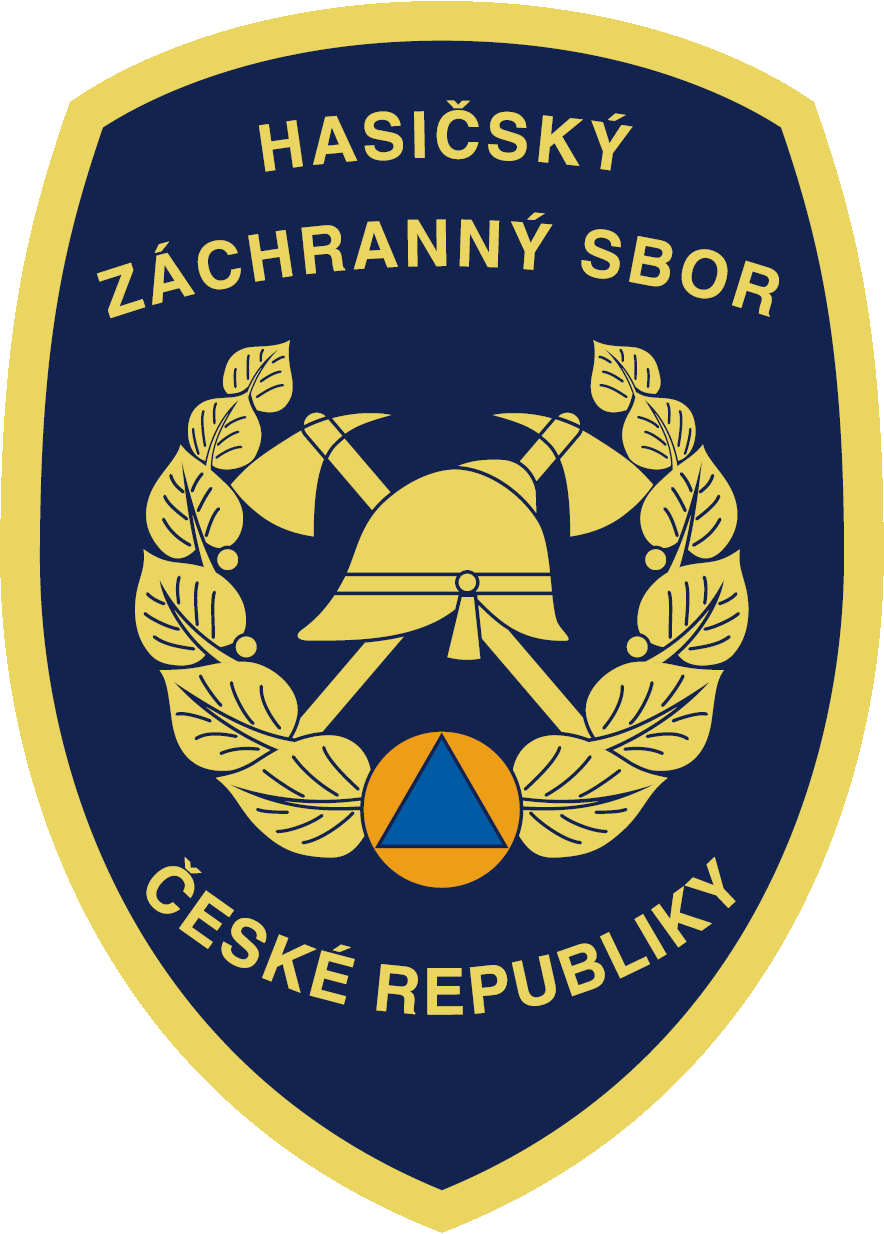 Metodika poskytováníúčelové neinvestiční dotace obcímPROSTŘEDNICTVÍM KRAJŮ Z ROZPOČTU MV-GŘ HZS ČR NA VÝDAJEJEDNOTEK SBORU DOBROVOLNÝCH HASIČŮ OBCÍ PLZEŇSKÉHO KRAJEV ROCE 2018Hasičský záchranný sbor Plzeňského kraje stanoví touto metodikou postup pro zpracování a podání žádostí obcí o poskytnutí účelové neinvestiční dotace na výdaje jednotek sboru dobrovolných hasičů obcí v roce 2018. Žádost lze podat pouze elektronicky do datové schránky (p36ab6k)  HZS Plzeňského kraje.V elektronické podobě musí být žádost podepsána platným elektronickým podpisem statutárního zástupce obce. V případě, že statutární zástupce nedisponuje platným elektronickým podpisem, je třeba, aby byl originál žádosti podepsán statutárním zástupcem a zaslán datovou schránkou jako oskenovaný dokument.Termín ukončení podání žádosti:   do  17.08. 2018.Žádost podaná v listinné podobě, osobně nebo prostřednictvím jiných technických prostředků, jakož i žádost, která nebyla doručena v řádném termínu, se považuje za nepodanou.Kontaktní osoby k neinvestiční dotaci – Územní odbory HZS Plzeňského kraje:Územní odbor Domažlice - nprap. Václav Štengl,     e-mail:  vaclav.stengl@hzspk.cz,       tel. 950 315 155Územní odbor Klatovy      - nprap. Stanislav Polívka, e-mail: stanislav.polivka@hzspk.cz,  tel. 950 311 165Územní odbor Plzeň          - mjr. Ing. Václav Smítka,  e-mail: vaclav.smitka@hzspk.cz,       tel. 950 331 164,                                              - por. Ing.Jan Čermák,      e-mail :jan.cermak@hzspk.cz,           tel. 950 330 163Územní odbor Rokycany   - ppor. Bc. Josef Huml,     e-mail:  josef.huml@hzspk.cz,           tel. 950 325 165Územní odbor Tachov       - por. Jindřich Raab DiS.,  e-mail: jindrich.raab@hzspk.cz,         tel. 950  321 170 Komentář k tabulkám:  A, B - příloha č.1_ Vyčíslení nákladů za uskutečněnou odbornou přípravu v období:                  A/ 01.08. – 31.12. 2017, B/ 01.01. – 31.07. 2018.A, B - příloha č.2_ Vyčíslení nákladů za zásahy uskutečněné mimo územní obvod v období:  A/ 01.08. – 31.12. 2017,  B/ 01.01. – 31.07. 2018.VYČÍSLENÍ NÁKLADŮ NA ODBORNOU PŘÍPRAVU(tabulka  A/B - příloha č. 1)Stanovení maximální částky na člena v kurzu Jedná se o paušální částky již vynaložených výdajů. Kopie faktur refundace mzdy není nutné dokládat !!! *) Na kurz V-  S- 40 v rozsahu 24 hodin prezenční formou při absolvování osnovami určené části kurzu V- S-40 e-learningovou formou bude poskytnuta neinvestiční dotace ve výši 24 hodin, tzn. 1 200 KčČlenové jednotek SDH obce, kteří absolvovali kurz ve vzdělávacích zařízeních ŠVZ Zbiroh, ÚHŠ Bílé Poličany popřípadě v ÚHŠ Jánské Koupele musí doložit potvrzení o absolvování kurzu.VYČÍSLENÍ NÁKLADŮ ZA ZÁSAHY MIMO ÚZEMNÍ OBVOD(tabulka  A/B - příloha č. 2)Náhrada za spotřebované PHMSpotřeba pohonných hmot (dále jen „PHM“) je součtem množství PHM spotřebovaných na jízdu požární techniky u zásahu a množství PHM spotřebovaných na provoz čerpadla, agregátů a podobných zařízení.Množství PHM spotřebovaných na jízdu požární techniky od základny do prostoru zásahu a v prostoru zásahu se spočítá jako násobek celkového počtu ujetých kilometrů u zásahu a průměrné spotřeby PHM na ujetých  stanovenou výrobcem dělený 100. Není-li výrobcem stanovena spotřeba PHM na ujetí vzdálenosti , stanovil tuto v příloze  HZS Plzeňského kraje s ohledem na používanou požární techniku.Množství PHM spotřebovaných při provozu čerpadla, agregátů a podobných zařízení se spočítá jako násobek počtu motohodin provozovaných 
u zásahu a průměrné spotřeby PHM na 1 motohodinu stanovenou výrobcem. V případě, že výrobce u požární techniky nestanovil průměrnou spotřebu PHM na 1 motohodinu a požární technika nemá instalováno počítadlo motohodin, stanoví spotřebu HZS Plzeňského kraje,
příp. u požární techniky lze za spotřebu na 1 motohodinu považovat množství PHM potřebné na ujetí vzdálenosti .Motohodiny, které nebudou uvedeny ve zprávě o zásahu (resp. v dílčí zprávě o zásahu) nelze uplatnit.Finanční náklady na spotřebované PHM se vypočítají jako násobek množství jednotlivých druhů PHM a průměrné ceny za  PHM. Výše průměrné ceny za  PHM pro rok 2018 je stanovena vyhláškou MPSV č. 463/2017 Sb. ze dne 15. 12. 2017 o změně sazby základní náhrady za používání silničních motorových vozidel a stravného a o stanovení průměrné ceny pohonných hmot pro účely poskytování cestovních náhrad. V § 4 výše uvedené vyhlášky jsou stanovené průměrné ceny pohonných hmot pro rok 2018 následující:Příklad :CAS ujela při zásahu  (V) a během zásahu bylo 0,5 (Mh) v provozu čerpadlo stříkačky. Průměrná spotřeba PHM je 35 l/100 km (Sv) a  nafty / 1 motohodinu (Sm) (což odpovídá ujetí ), cena motorové nafty je např. 31,20 Kč.Nelze žádat proplacení výdajů za události:  u nichž byly vyžádány náhrady za zásah u DN (dopravní nehody), náhrady za zneužití JPO, nebo za zásah u úmyslně založeného požáru  pokud byly vyžádány kompenzace po původci havárie dle zákona 239/2000 Sb. o IZS.  na území katastru zřizovatele!  Pokud má obec "A" uzavřenou smlouvu o zabezpečení požární ochrany s obcí "B", dle § 69 a zákona č. 133/1985 Sb., je v tomto případě výjezd jednotky obce "B" na území katastru obce "A" považován za výjezd na území katastru svého zřizovatele. V tomto případě nelze hradit výdaje spojené se zásahem.Náhrada spotřebovaných speciálních hasivNáhrada za spotřebovaná hasiva a sorbenty se poskytne pouze tehdy, pokud jednotka SDH vybrané obce použila pro provedení účinného zásahu speciální hasivo – prášek, CO2 pěnidlo a sorbent. Množství spotřebovaného speciálního hasiva a sorbentů musí být uvedené ve zprávě o zásahu.Ceny speciálních hasiv jsou určené HZS Plzeňského kraje na základě průměrné ceny speciálních hasiv na území Plzeňského kraje a jsou odvozené z průměrných cen naplnění jednoho kusu PHP a činí:  Náhradu za spotřebované sorbenty u zásahu nelze již vykázat v případě kompenzace od HZS. Náhrada mzdy nebo platu a náhrada ušlého výdělku členů jednotky SDH vybrané obceNa náhradu mzdy nebo platu zaměstnancům právnických a fyzických osob se vztahuje § 206 odst. 3 a 4 zákona č. 262/2006 Sb., zákoník práce, ve znění pozdějších předpisů.Na náhradu ušlého výdělku samostatně výdělečně činné fyzické osoby se vztahuje § 22 nařízení vlády č. 172/2001 Sb., k provedení zákona o požární ochraně, ve znění nařízení vlády č. 498/2002 Sb.. Pro rok 2017 platí Sdělení MPSV č. 448/2016 Sb. o vyhlášení průměrné mzdy v národním hospodářství za 1. až 3. čtvrtletí roku 2016 pro účely zákona o zaměstnanosti (zákon č. 435/2004 Sb., o zaměstnanosti, ve znění pozdějších předpisů). Průměrná mzda pro zmíněné období činí 27.000,- Kč.Pro rok 2018 platí Sdělení MPSV č. 447/2017 Sb., o vyhlášení průměrné mzdy v národním hospodářství za 1. až 3. čtvrtletí roku 2017 pro účely  zákona o zaměstnanosti (zákon č. 435/2004 Sb., o zaměstnanosti, ve znění pozdějších předpisů). Průměrná mzda pro zmíněné období činí  28.761,- Kč.V případě uplatnění refundace mzdy u zásahu, je nutné doložit kopii faktury zaměstnavatele nebo OSVČ.                                                              VYBAVENÍ A OPRAVY NEINVESTIČNÍ POVAHYVybavení neinvestiční povahy (např. radiové spojové prostředky, osobní ochranné oděvy pro hasiče, hadice apod.) a také opravy, revize, technické prohlídky požární techniky a věcných prostředků požární ochrany jednotky SDH vybrané obce kategorie JPO II, JPO III a také JPO V, která provedla v průběhu rozpočtového roku zásah mimo územní obvod svého zřizovatele v souladu s poplachovým plánem kraje, nebo na výzvu operačního a informačního střediska HZS kraje.Do věcného vybavení je zahrnuta náhrada za prokazatelně poškozené věcné a osobní ochranné prostředky členů jednotky, která provedla zásah mimo územní obvod jejího zřizovatele. Poškozené věcné prostředky musí být uvedeny ve zprávě o zásahu (resp.v dílčí zprávě                  o zásahu) a stvrzená podpisem velitele zásahu!!!Maximální výše příspěvku na věcné vybavení je 40 000,- Kč pro jednu JSDHO (mimo náhrady za prokazatelně poškozené věci).Maximální výše příspěvku na opravy je 40 000,- Kč pro jednu JSDHO.Kurz                     (počet hodin)Úhrada obci na člena v kurzu40 2 000,-24 *)1 200,-16    800,-8    400,-64            3 200,-Dotace za odbornou přípravu lze uplatňovat pouze na členy JSDHO, kteří se prokazatelně zúčastnili školení (jsou zapsáni a podepsáni v prezenčních listinách) - maximálně však v počtech daných přílohou č.4 k  Vyhlášce 247/2001 Sb., ve znění pozdějších předpisů, bez ohledu na to, kolik členů daný kurz absolvovalo. Jedná se o tyto počty:Dotace za odbornou přípravu lze uplatňovat pouze na členy JSDHO, kteří se prokazatelně zúčastnili školení (jsou zapsáni a podepsáni v prezenčních listinách) - maximálně však v počtech daných přílohou č.4 k  Vyhlášce 247/2001 Sb., ve znění pozdějších předpisů, bez ohledu na to, kolik členů daný kurz absolvovalo. Jedná se o tyto počty:Dotace za odbornou přípravu lze uplatňovat pouze na členy JSDHO, kteří se prokazatelně zúčastnili školení (jsou zapsáni a podepsáni v prezenčních listinách) - maximálně však v počtech daných přílohou č.4 k  Vyhlášce 247/2001 Sb., ve znění pozdějších předpisů, bez ohledu na to, kolik členů daný kurz absolvovalo. Jedná se o tyto počty:Dotace za odbornou přípravu lze uplatňovat pouze na členy JSDHO, kteří se prokazatelně zúčastnili školení (jsou zapsáni a podepsáni v prezenčních listinách) - maximálně však v počtech daných přílohou č.4 k  Vyhlášce 247/2001 Sb., ve znění pozdějších předpisů, bez ohledu na to, kolik členů daný kurz absolvovalo. Jedná se o tyto počty:Dotace za odbornou přípravu lze uplatňovat pouze na členy JSDHO, kteří se prokazatelně zúčastnili školení (jsou zapsáni a podepsáni v prezenčních listinách) - maximálně však v počtech daných přílohou č.4 k  Vyhlášce 247/2001 Sb., ve znění pozdějších předpisů, bez ohledu na to, kolik členů daný kurz absolvovalo. Jedná se o tyto počty:Dotace za odbornou přípravu lze uplatňovat pouze na členy JSDHO, kteří se prokazatelně zúčastnili školení (jsou zapsáni a podepsáni v prezenčních listinách) - maximálně však v počtech daných přílohou č.4 k  Vyhlášce 247/2001 Sb., ve znění pozdějších předpisů, bez ohledu na to, kolik členů daný kurz absolvovalo. Jedná se o tyto počty:Dotace za odbornou přípravu lze uplatňovat pouze na členy JSDHO, kteří se prokazatelně zúčastnili školení (jsou zapsáni a podepsáni v prezenčních listinách) - maximálně však v počtech daných přílohou č.4 k  Vyhlášce 247/2001 Sb., ve znění pozdějších předpisů, bez ohledu na to, kolik členů daný kurz absolvovalo. Jedná se o tyto počty:Dotace za odbornou přípravu lze uplatňovat pouze na členy JSDHO, kteří se prokazatelně zúčastnili školení (jsou zapsáni a podepsáni v prezenčních listinách) - maximálně však v počtech daných přílohou č.4 k  Vyhlášce 247/2001 Sb., ve znění pozdějších předpisů, bez ohledu na to, kolik členů daný kurz absolvovalo. Jedná se o tyto počty:Dotace za odbornou přípravu lze uplatňovat pouze na členy JSDHO, kteří se prokazatelně zúčastnili školení (jsou zapsáni a podepsáni v prezenčních listinách) - maximálně však v počtech daných přílohou č.4 k  Vyhlášce 247/2001 Sb., ve znění pozdějších předpisů, bez ohledu na to, kolik členů daný kurz absolvovalo. Jedná se o tyto počty:Dotace za odbornou přípravu lze uplatňovat pouze na členy JSDHO, kteří se prokazatelně zúčastnili školení (jsou zapsáni a podepsáni v prezenčních listinách) - maximálně však v počtech daných přílohou č.4 k  Vyhlášce 247/2001 Sb., ve znění pozdějších předpisů, bez ohledu na to, kolik členů daný kurz absolvovalo. Jedná se o tyto počty:Dotace za odbornou přípravu lze uplatňovat pouze na členy JSDHO, kteří se prokazatelně zúčastnili školení (jsou zapsáni a podepsáni v prezenčních listinách) - maximálně však v počtech daných přílohou č.4 k  Vyhlášce 247/2001 Sb., ve znění pozdějších předpisů, bez ohledu na to, kolik členů daný kurz absolvovalo. Jedná se o tyto počty:Dotace za odbornou přípravu lze uplatňovat pouze na členy JSDHO, kteří se prokazatelně zúčastnili školení (jsou zapsáni a podepsáni v prezenčních listinách) - maximálně však v počtech daných přílohou č.4 k  Vyhlášce 247/2001 Sb., ve znění pozdějších předpisů, bez ohledu na to, kolik členů daný kurz absolvovalo. Jedná se o tyto počty:Dotace za odbornou přípravu lze uplatňovat pouze na členy JSDHO, kteří se prokazatelně zúčastnili školení (jsou zapsáni a podepsáni v prezenčních listinách) - maximálně však v počtech daných přílohou č.4 k  Vyhlášce 247/2001 Sb., ve znění pozdějších předpisů, bez ohledu na to, kolik členů daný kurz absolvovalo. Jedná se o tyto počty:Dotace za odbornou přípravu lze uplatňovat pouze na členy JSDHO, kteří se prokazatelně zúčastnili školení (jsou zapsáni a podepsáni v prezenčních listinách) - maximálně však v počtech daných přílohou č.4 k  Vyhlášce 247/2001 Sb., ve znění pozdějších předpisů, bez ohledu na to, kolik členů daný kurz absolvovalo. Jedná se o tyto počty:Dotace za odbornou přípravu lze uplatňovat pouze na členy JSDHO, kteří se prokazatelně zúčastnili školení (jsou zapsáni a podepsáni v prezenčních listinách) - maximálně však v počtech daných přílohou č.4 k  Vyhlášce 247/2001 Sb., ve znění pozdějších předpisů, bez ohledu na to, kolik členů daný kurz absolvovalo. Jedná se o tyto počty:Dotace za odbornou přípravu lze uplatňovat pouze na členy JSDHO, kteří se prokazatelně zúčastnili školení (jsou zapsáni a podepsáni v prezenčních listinách) - maximálně však v počtech daných přílohou č.4 k  Vyhlášce 247/2001 Sb., ve znění pozdějších předpisů, bez ohledu na to, kolik členů daný kurz absolvovalo. Jedná se o tyto počty:Dotace za odbornou přípravu lze uplatňovat pouze na členy JSDHO, kteří se prokazatelně zúčastnili školení (jsou zapsáni a podepsáni v prezenčních listinách) - maximálně však v počtech daných přílohou č.4 k  Vyhlášce 247/2001 Sb., ve znění pozdějších předpisů, bez ohledu na to, kolik členů daný kurz absolvovalo. Jedná se o tyto počty:Dotace za odbornou přípravu lze uplatňovat pouze na členy JSDHO, kteří se prokazatelně zúčastnili školení (jsou zapsáni a podepsáni v prezenčních listinách) - maximálně však v počtech daných přílohou č.4 k  Vyhlášce 247/2001 Sb., ve znění pozdějších předpisů, bez ohledu na to, kolik členů daný kurz absolvovalo. Jedná se o tyto počty:Dotace za odbornou přípravu lze uplatňovat pouze na členy JSDHO, kteří se prokazatelně zúčastnili školení (jsou zapsáni a podepsáni v prezenčních listinách) - maximálně však v počtech daných přílohou č.4 k  Vyhlášce 247/2001 Sb., ve znění pozdějších předpisů, bez ohledu na to, kolik členů daný kurz absolvovalo. Jedná se o tyto počty:Dotace za odbornou přípravu lze uplatňovat pouze na členy JSDHO, kteří se prokazatelně zúčastnili školení (jsou zapsáni a podepsáni v prezenčních listinách) - maximálně však v počtech daných přílohou č.4 k  Vyhlášce 247/2001 Sb., ve znění pozdějších předpisů, bez ohledu na to, kolik členů daný kurz absolvovalo. Jedná se o tyto počty:Dotace za odbornou přípravu lze uplatňovat pouze na členy JSDHO, kteří se prokazatelně zúčastnili školení (jsou zapsáni a podepsáni v prezenčních listinách) - maximálně však v počtech daných přílohou č.4 k  Vyhlášce 247/2001 Sb., ve znění pozdějších předpisů, bez ohledu na to, kolik členů daný kurz absolvovalo. Jedná se o tyto počty:Dotace za odbornou přípravu lze uplatňovat pouze na členy JSDHO, kteří se prokazatelně zúčastnili školení (jsou zapsáni a podepsáni v prezenčních listinách) - maximálně však v počtech daných přílohou č.4 k  Vyhlášce 247/2001 Sb., ve znění pozdějších předpisů, bez ohledu na to, kolik členů daný kurz absolvovalo. Jedná se o tyto počty:Dotace za odbornou přípravu lze uplatňovat pouze na členy JSDHO, kteří se prokazatelně zúčastnili školení (jsou zapsáni a podepsáni v prezenčních listinách) - maximálně však v počtech daných přílohou č.4 k  Vyhlášce 247/2001 Sb., ve znění pozdějších předpisů, bez ohledu na to, kolik členů daný kurz absolvovalo. Jedná se o tyto počty:Dotace za odbornou přípravu lze uplatňovat pouze na členy JSDHO, kteří se prokazatelně zúčastnili školení (jsou zapsáni a podepsáni v prezenčních listinách) - maximálně však v počtech daných přílohou č.4 k  Vyhlášce 247/2001 Sb., ve znění pozdějších předpisů, bez ohledu na to, kolik členů daný kurz absolvovalo. Jedná se o tyto počty:Dotace za odbornou přípravu lze uplatňovat pouze na členy JSDHO, kteří se prokazatelně zúčastnili školení (jsou zapsáni a podepsáni v prezenčních listinách) - maximálně však v počtech daných přílohou č.4 k  Vyhlášce 247/2001 Sb., ve znění pozdějších předpisů, bez ohledu na to, kolik členů daný kurz absolvovalo. Jedná se o tyto počty:Dotace za odbornou přípravu lze uplatňovat pouze na členy JSDHO, kteří se prokazatelně zúčastnili školení (jsou zapsáni a podepsáni v prezenčních listinách) - maximálně však v počtech daných přílohou č.4 k  Vyhlášce 247/2001 Sb., ve znění pozdějších předpisů, bez ohledu na to, kolik členů daný kurz absolvovalo. Jedná se o tyto počty:Dotace za odbornou přípravu lze uplatňovat pouze na členy JSDHO, kteří se prokazatelně zúčastnili školení (jsou zapsáni a podepsáni v prezenčních listinách) - maximálně však v počtech daných přílohou č.4 k  Vyhlášce 247/2001 Sb., ve znění pozdějších předpisů, bez ohledu na to, kolik členů daný kurz absolvovalo. Jedná se o tyto počty:Dotace za odbornou přípravu lze uplatňovat pouze na členy JSDHO, kteří se prokazatelně zúčastnili školení (jsou zapsáni a podepsáni v prezenčních listinách) - maximálně však v počtech daných přílohou č.4 k  Vyhlášce 247/2001 Sb., ve znění pozdějších předpisů, bez ohledu na to, kolik členů daný kurz absolvovalo. Jedná se o tyto počty:Dotace za odbornou přípravu lze uplatňovat pouze na členy JSDHO, kteří se prokazatelně zúčastnili školení (jsou zapsáni a podepsáni v prezenčních listinách) - maximálně však v počtech daných přílohou č.4 k  Vyhlášce 247/2001 Sb., ve znění pozdějších předpisů, bez ohledu na to, kolik členů daný kurz absolvovalo. Jedná se o tyto počty:Dotace za odbornou přípravu lze uplatňovat pouze na členy JSDHO, kteří se prokazatelně zúčastnili školení (jsou zapsáni a podepsáni v prezenčních listinách) - maximálně však v počtech daných přílohou č.4 k  Vyhlášce 247/2001 Sb., ve znění pozdějších předpisů, bez ohledu na to, kolik členů daný kurz absolvovalo. Jedná se o tyto počty:Dotace za odbornou přípravu lze uplatňovat pouze na členy JSDHO, kteří se prokazatelně zúčastnili školení (jsou zapsáni a podepsáni v prezenčních listinách) - maximálně však v počtech daných přílohou č.4 k  Vyhlášce 247/2001 Sb., ve znění pozdějších předpisů, bez ohledu na to, kolik členů daný kurz absolvovalo. Jedná se o tyto počty:Dotace za odbornou přípravu lze uplatňovat pouze na členy JSDHO, kteří se prokazatelně zúčastnili školení (jsou zapsáni a podepsáni v prezenčních listinách) - maximálně však v počtech daných přílohou č.4 k  Vyhlášce 247/2001 Sb., ve znění pozdějších předpisů, bez ohledu na to, kolik členů daný kurz absolvovalo. Jedná se o tyto počty:JPOJPOIIIIIVFunkceVJ111FunkceVD222FunkceSTR342Počet dotovaných absolventů základního kurzu na motorové pily je omezen počtem 4 na jednotku SDHO.Počet dotovaných absolventů základního kurzu na motorové pily je omezen počtem 4 na jednotku SDHO.Počet dotovaných absolventů základního kurzu na motorové pily je omezen počtem 4 na jednotku SDHO.Počet dotovaných absolventů základního kurzu na motorové pily je omezen počtem 4 na jednotku SDHO.Počet dotovaných absolventů základního kurzu na motorové pily je omezen počtem 4 na jednotku SDHO.Počet dotovaných absolventů základního kurzu na motorové pily je omezen počtem 4 na jednotku SDHO.Počet dotovaných absolventů základního kurzu na motorové pily je omezen počtem 4 na jednotku SDHO.Počet dotovaných absolventů základního kurzu na motorové pily je omezen počtem 4 na jednotku SDHO.Počet dotovaných absolventů základního kurzu na motorové pily je omezen počtem 4 na jednotku SDHO.Počet dotovaných absolventů základního kurzu na motorové pily je omezen počtem 4 na jednotku SDHO.Počet dotovaných absolventů základního kurzu na motorové pily je omezen počtem 4 na jednotku SDHO.Počet dotovaných absolventů základního kurzu na motorové pily je omezen počtem 4 na jednotku SDHO.Počet dotovaných absolventů základního kurzu na motorové pily je omezen počtem 4 na jednotku SDHO.Počet dotovaných absolventů základního kurzu na motorové pily je omezen počtem 4 na jednotku SDHO.Počet dotovaných absolventů základního kurzu na motorové pily je omezen počtem 4 na jednotku SDHO.Počet dotovaných absolventů základního kurzu na motorové pily je omezen počtem 4 na jednotku SDHO.Počet dotovaných absolventů základního kurzu na motorové pily je omezen počtem 4 na jednotku SDHO.Počet dotovaných absolventů kurzu VZOHV je omezen počtem 6 na jednotku SDHO.Počet dotovaných absolventů kurzu VZOHV je omezen počtem 6 na jednotku SDHO.Počet dotovaných absolventů kurzu VZOHV je omezen počtem 6 na jednotku SDHO.Počet dotovaných absolventů kurzu VZOHV je omezen počtem 6 na jednotku SDHO.Počet dotovaných absolventů kurzu VZOHV je omezen počtem 6 na jednotku SDHO.Počet dotovaných absolventů kurzu VZOHV je omezen počtem 6 na jednotku SDHO.Počet dotovaných absolventů kurzu VZOHV je omezen počtem 6 na jednotku SDHO.Počet dotovaných absolventů kurzu VZOHV je omezen počtem 6 na jednotku SDHO.Počet dotovaných absolventů kurzu VZOHV je omezen počtem 6 na jednotku SDHO.Počet dotovaných absolventů kurzu VZOHV je omezen počtem 6 na jednotku SDHO.Počet dotovaných absolventů kurzu VZOHV je omezen počtem 6 na jednotku SDHO.Počet dotovaných absolventů kurzu VZOHV je omezen počtem 6 na jednotku SDHO.Počet dotovaných absolventů kurzu VZOHV je omezen počtem 6 na jednotku SDHO.Ostatní kurzy jsou omezeny pouze počtem členů v jednotce:Ostatní kurzy jsou omezeny pouze počtem členů v jednotce:Ostatní kurzy jsou omezeny pouze počtem členů v jednotce:Ostatní kurzy jsou omezeny pouze počtem členů v jednotce:Ostatní kurzy jsou omezeny pouze počtem členů v jednotce:Ostatní kurzy jsou omezeny pouze počtem členů v jednotce:Ostatní kurzy jsou omezeny pouze počtem členů v jednotce:Ostatní kurzy jsou omezeny pouze počtem členů v jednotce:Ostatní kurzy jsou omezeny pouze počtem členů v jednotce:JPOJPOIIIIIVČlenů Členů 12129Druh palivaRok 2017Rok 2018Benzin automobilový 95 oktanů        29,50 Kč              30,50 KčBenzin automobilový 98 oktanů32,50 Kč32,80 KčMotorová nafta28,60 Kč29,80 KčSpotřeba PHM na ujetou vzdálenostFinanční náklady na PHM na ujetou vzdálenostSpotřeba PHM na provoz čerpadlaFinanční náklady na PHM za provoz čerpadla nebo agregátuXv = V x Sv/100 = 20 x 35/100 = Xvf = Xv x 31,20 = 7 x 31,20 =               218,40 KčXm = Sm x Mh = 21 x 0,5 = Xmf = Xm x 31,20 = 10,5 x 31,20 = 327,60 KčPříklady průměrných spotřeb PHMPříklady průměrných spotřeb PHMPříklady průměrných spotřeb PHMPodvozková část požární technikyPrůměrná spotřeba l/100 kmSpotřeba na motohodinu Mh (l)CAS – cisternová automobilová stříkačkaCAS – cisternová automobilová stříkačkaCAS – cisternová automobilová stříkačkaŠkoda 706 RTHP3018Tatra 148 (T 138 )3822,8Tatra 815 (815-7)  6x6  5633,6Tatra 815 Terrno5231,2MAN3521Iveco3621,6Renault Midlum3018Mercedes Atego3018ZIL 131, 1304828,8LIAZ 3521PRAGA V3S2917,4Scania4124,6Avia 2112,6Praga NTS 2653219,2Dennis Rapier (Sabre)3018DA – dopravní automobilDA – dopravní automobilDA – dopravní automobilTatra 805 42Avia 148,4ARO 16IFA 2515ROBUR 2112,6Renault Trafic10Ford Tranzit10VW Transporter10Renault Midlum22Iveco 15Fiat Ducato11Opel Movano, Vivaro11Citroen Jumper11M-B Sprinter, Vito11Peugeot Boxer11Mitsubishi Canter15                                                                                                        Pomocná technika                                                                                                        Pomocná technika                                                                                                        Pomocná technikaOA se zážehovým (benzínovým) motorem10OA se vznětovým (naftovým) motorem8Škoda 120314Lada Niva11Zetor 11GAZ 26NA, KA Avia 14AgregátyAgregátyAgregátyMotorová a rozbrušovací pila, motorový vysavač na hmyz2Plovoucí a motorové kalové čerpadlo, přetlakový ventilátor3BLA a VTA  60 ( NDR )10PS 8, PS 1212Elektrocentrála a motorová pohonná jednotka vyprošťovacího zařízení5PHP práškovýPHP CO2Pěnidla                       (dle použitého druhu)Pyrocool  pevný– kartušePyrocool  kapalnýSorbenty                                  (dle použitého druhu)310 Kč/1kg                            800 Kč/6 kg      200,-Kč/kg40-250,-Kč/kgmalá 74,-Kč/ks                         velká 250,- Kč/ks300,-Kč/l40 – 60,-Kč/kg